1. Konstruiraj k(Z, 3.1 cm). Koliki je promjer tog kruga?2.Nacrtaj dvije kružnice s polumjerima 2 cm i 2.5 cm tako da se one sijeku.3.Nacrtaj dvije kružnice koje se dodiruju iznutra.4.Konstruiraj kružnicu promjera 5 cm i jednu njenu tetivu duljine 4.5 cm.5.Zadana je kružnica k(A, 30 mm). Je li moguće konstruirati njenu tetivu duljine 5 cm? Objasni svoj odgovor.1. Konstruiraj k(V, 2.8 cm). Koliki je promjer tog kruga?2.Nacrtaj dvije kružnice s polumjerima 3.2 cm i 2.6 cm tako da se one sijeku.3.Nacrtaj dvije kružnice koje se dodiruju izvana.4.Konstruiraj kružnicu promjera 5 cm i jednu njenu tetivu duljine 4 cm.5.Zadana je kružnica k(A, 28 cm). Je li moguće konstruirati njenu tetivu duljine 6 cm? Objasni svoj odgovor.1. Kako glasi Poučak o središnjem i obodnom kutu?2.Bez mjerenja izračunaj veličinu kuta α na slikama:3.Konstruiraj pravokutan trokut kojem je  hipotenuza duga 5.5 cm, a jedan kut iznosi 15°.1. Kako glasi Talesov poučak (o središnjem i obodnom kutu)?2.Bez mjerenja izračunaj veličinu kuta α na slikama:3.Konstruiraj pravokutan trokut kojem je hipotenuza duga 7.5 cm, a jedna kateta 4.5 cm.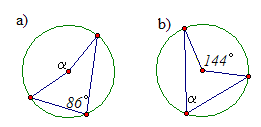 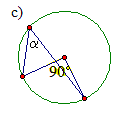 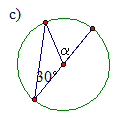 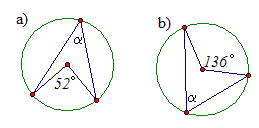 